PRŮZKUM ZNALOSTÍ A POSTOJŮ KE ŠKOLE, RODINĚ A MÍSTU KDE ŽIJEMEA) ŠKOLA1) Napiš adresu naší školy:___________________________________________________________________2) V kolik hodin mám být nejpozději ve škole?___________________________________________________________________3) Jak se jmenuje paní ředitelka?___________________________________________________________________4) Jak se jmenují asistenti ve tvé třídě?___________________________________________________________________5) Jak se jmenuje tvůj třídní učitel?___________________________________________________________________6) Cítím se v naší škole vítán, patřím sem		ANO	①②③④⑤	NE7) Naše škola je pro mě přínosná, užitečná		ANO	①②③④⑤	NEB) MÍSTO, KDE ŽIJEME1) Jak se jmenuje náš kraj?___________________________________________________________________2) Jak se jmenuje naše krajské město?___________________________________________________________________3) Jak se jmenuje prezident naší země?___________________________________________________________________4) Nakresli naši vlajku:5) Na jakém světadílu leží naše republika?___________________________________________________________________6) Jsi hrdý na svou zemi?				ANO	①②③④⑤	NE7) Je náš kraj dobré místo k životu?				ANO	①②③④⑤	NEC) MOJE RODINA1) Napiš jména a příjmení prarodičů:___________________________________________________________________2) Víš, jak se jmenovala příjmením tvá maminka, když byla ve tvém věku?___________________________________________________________________3) Je tvá rodina ve tvém životě důležitá?				ANO	①②③④⑤	NE4) Jsou tvoji příbuzní zajímaví lidé?				ANO	①②③④⑤	NED) HRDINOVÉ  - VZORY V NAŠICH ŽIVOTECH1) Jmenuj nějakého hrdinu z našeho kraje.___________________________________________________________________2) Jmenuj nějakého národního hrdinu.___________________________________________________________________3) Je pro tebe někdo z rodiny vzorem – hrdinou?				ANO	①②③④⑤	NE4) Může ti v životě pomoci mít vzor – hrdinu?				ANO	①②③④⑤	NEE) SENIOŘI1) Odkud pocházejí tví prarodiče?___________________________________________________________________2) Povídáte si s prarodiči o tom, jak se žilo za jejich dětství?___________________________________________________________________3) Povídal sis někdy s člověkem nad 60 let mimo tvou rodinu?___________________________________________________________________4) Jsou důchodci „otravní a nudní“?				ANO	①②③④⑤	NE5) Podobáš se některému z prarodičů?				ANO	①②③④⑤	NEF) NÁRODNOSTNÍ MENŠINY (skupiny lidí jiné národnosti než české, které žijí v naší zemi)1) Které významné menšiny žijí v naší zemi?___________________________________________________________________2) Které menšiny žijí v našem kraji?___________________________________________________________________3) Které menšiny významně ovlivnily Ostravu v minulosti?___________________________________________________________________4) Kamarádil by ses ve třídě s někým, kdo umí česky jen málo, a doma s rodiči mluví jiným jazykem?				ANO	①②③④⑤	NE5) Přiřaď stát, vlajku a hlavní město našich partnerů: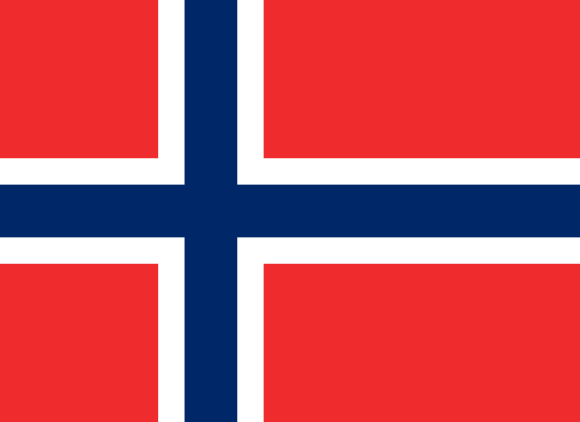 ŠVÉDSKO		Bratislava		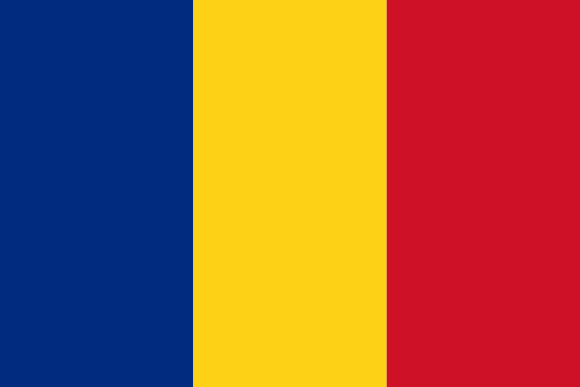 SLOVENSKO		Bukurešť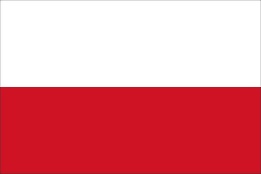 NORSKO		Stockholm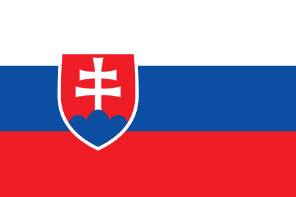 POLSKO		Oslo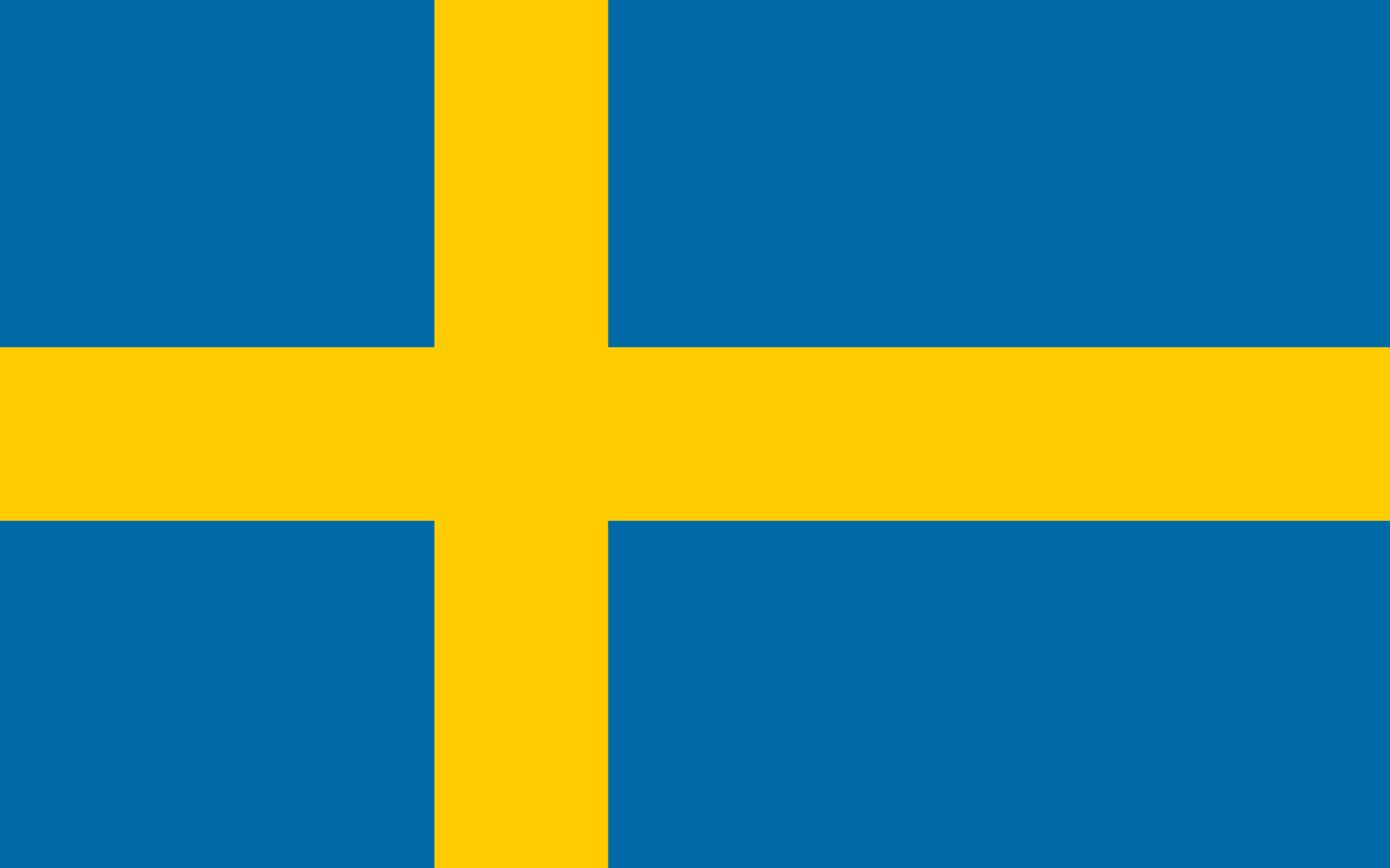 RUMUNSKO		Varšava